Меженова Елена ГеннадьевнаГКУЗ ВО "Муромский дом ребенка специализированный"Воспитатель                            Этикет в жизни дошкольников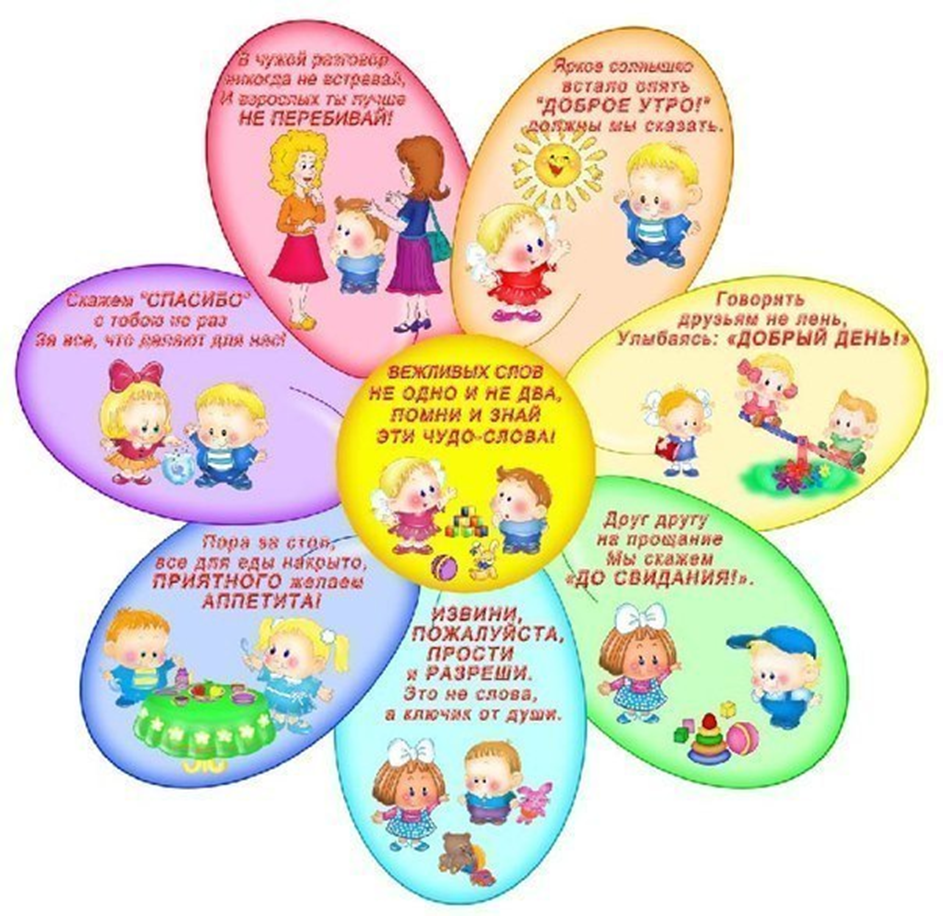                                                                              Содержание1.Введение 2. Необходимость воспитания культуры поведения3. Понятие культуры поведения детей дошкольного возраста и  характеристика ее компонентов4.  Гигиеническое воспитание детей5. Культура общения с взрослыми и сверстниками6. Культура деятельности: бережное отношение к вещам, игрушкам, книгам,           природе7.  Столовый этикет – один из примеров овладения дошкольниками социальной                    ролью 8. Пути реализации 9. Задачи обучения правилам столового этикета10. Этапы овладения правилами столового этикета 11. Требования к занятиям по этикету12 .Требования к воспитателю 13. Значение этикета в жизни дошкольников       Список использованной литературы1. ВведениеЧеловек, как существо социальное постоянно взаимодействует с другими людьми. Ему необходимы контакты самые разнообразные: внутрисемейные, общественные, производственные и т.д. любое общение требует от человека умения соблюдать общепринятые правила поведения, обусловленные нормами морали. Общение детей дошкольного возраста, прежде всего, происходит в семье. У ребенка, поступившего в детский сад, круг общения расширяется - добавляется общение со сверстниками, с воспитателем и другими работниками дошкольного учреждения. Прежде всего, ребенку с малых лет нужно привить этикет. Этикет выражает содержание тех или иных принципов нравственности, в широком смысле слова.                                                                                               Этикет - важная часть общечеловеческой культуры, нравственности, морали, в добре, справедливости, человечности - в области моральной культуры и о красоте, порядке, благоустройстве.                                                                                                                                                                Научить ребенка везде и во всем уважать общество в целом и каждого его члена в отдельности и относиться к ним так, как он относиться к себе и чтобы другие так же относились к нему. Правило очень простое, но, увы? В повседневной практике человеческие отношения далеко не всеми и не всегда осуществляются. А между тем культура - человеческих отношений, общение людей между собой играют важную роль в жизни. Если у ребенка получается общаться культурно с близкими, знакомыми, он будет так же вести себя и совершенно с незнакомыми людьми.                                                   Культура труда и поведения - это качества, которые являются показателем отношения человека к своему делу, людям, обществу и свидетельствуют о его социальной зрелости. Основы их закладываются в детстве, а затем продолжают развиваться и совершенствоваться. В дошкольный период ребенок овладевает навыками культуры действий с предметами в играх, труде, на занятиях, т.е. в процессе деятельности. Играя, занимаясь, выполняя посильные трудовые поручения дома и в детском саду в обществе сверстников, ребенок усваивает положительный опыт отношений к людям, к труду, вещам.                                                                                                                                           Каждый из нас может по личным поступкам определить почти безошибочно степень их воспитанности, преобладания у них привычки думать или не думать об интересах окружающих. И в каждой эпохи свой стиль, у каждого общества свои правила поведения, но есть ценности общечеловеческие и именно на их основе развивается культура любого народа. Неотъемлемая часть культуры - этикет, складывающийся веками, уходящий своими корнями в сферу нравственности.  Всё начинается с детства. Воспитание нравственности начинается с колыбели. Когда мать улыбается ребенку, радуется ему - это уже воспитание самой глубокой нравственности, его дружеское отношение к миру. Далее детский сад, потом школа. Центральная фигура в обществе, от которой зависит его будущее - это учителя, выдающие еще мудрость - в книге. Объединить нас может только высокая культура.2. Необходимость воспитания культуры поведенияС самого раннего детства ребенок вступает в сложную систему взаимоотношений с окружающими людьми (дома, в дет/саду и т.д.) и приобретает опыт общественного поведения. Формировать у детей навыков поведения, воспитывать сознательно, активное отношение к порученному делу, товарищество, нужно начинать с дошкольного возраста. В детском саду для этого немало возможностей. В процессе повседневного общения со сверстниками дети учатся жить в коллективе, овладевают на практике моральными нормами поведения, которые помогают регулировать отношения с окружающими.  Работая с детьми, воспитатели уделяют большое внимание формированию их поведения на занятиях, в играх, труде и недостаточно оценивают возможности повседневной бытовой деятельности, зачастую проходя мимо тех педагогических ценностей, которые таит в себе повседневная жизнь дошкольного учреждения. В силу того, что дети годами посещают, дет/сад, появляется возможность упражнять их в хорошем поведении многократно, и это способствует выработки привычек.                                                                                   Каждый день дети здороваются и прощаются, убирают после игры игрушки, умываются, одеваются на прогулку и раздеваются. Ежедневно ребенку приходится аккуратно вешать одежду, ставить обувь т.д. Во всех этих ситуациях дети не только практически овладевают различными навыками и умениями, но и осваивают определенные нормы поведения в коллективе сверстников.                                                                                                                                                             Приучая детей здороваться со своими товарищами, воспитатель использует и утренний приход в детский сад и встречи в течение дня с врагом, заведующей, музыкальным руководителем, поваром и т.д. Многократные упражнения помогают ребенку осознать общее правило: "Здороваться надо со всеми, кого увидел в этот день впервые". Такая постоянная связь формирует у детей положительную привычку. Имеет значение и то, как будет сказано детьми "Здравствуйте" или "Доброе утро", ведь внешняя форма вежливости выражает уважение и доброжелательное отношение к окружающим. Одни здороваются охотно и приветливо, другие - только после напоминания, третьи - только не здороваются совсем или здороваются нехотя. Однако не стоит каждый случай приветливости рассматривать как факт появления невежливости. Лучше разобраться, почему ребенок не поздоровался, и помочь ему справиться. Часто дети здороваются формально, не понимая смысла этого правила.  Например: Сережа входит в группу и сразу направляется к игрушкам. Воспитатель напоминает мальчику, что сначала нужно поздороваться. Ребенок отвечает: "Я уже здоровался там..." и рукой показывает на дверь. Это свидетельствует, что мальчик не понимает, почему при входе надо приветствовать друг друга. Воспитатель объясняет Сереже, что, здороваясь, люди желают друг другу хорошего здоровья и настроения. Только в единстве моральных знаний и поведения можно решать задачи нравственного воспитания дошкольников. Важен также пример взрослых - сотрудников детского сада и родителей - их приветливость и доброжелательность при встречах передаются детям.                                                                                                                                      Любой из моментов режима дня в детском саду содержит огромные воспитательные возможности. Взять хотя бы промежуток времени, когда дети находятся в раздевальной комнате. В раздевальной комнате дети остаются очень долго, но они постоянно вступают во взаимоотношения со сверстниками. В этих взаимоотношениях складывается свой микроклимат, происходит "автоматизация" норм поведения. Поэтому пребывание детей в раздевальной комнате воспитатель может использовать, чтобы поупражнять детей в доброжелательном отношении детей друг к другу, в умении уступать, приходить на помощь товарищам, вежливо к ним обращаться.                                                                                                                                                              Нередко во время одевания можно увидеть, как дети обращаются  к воспитателю, чтобы он помог им одеться, а ведь можно научить детей вежливо обращаться за помощью к сверстникам. Почему дети порой не хотят обращаться за помощью к сверстникам? По многим причинам: они не хотят выглядеть перед ними беспомощными; не желают получить отказ; услышать на просьбу грубость и т.д. Педагог должен использовать каждую ситуацию в повседневной и бытовой деятельности, чтобы на практике показать детям, что и товарищ может застегнуть пуговицы, развязать шарфик и т.д., только надо его об этом попросить вежливо, и потом поблагодарить за оказанную услугу.   Взрослые должны с самого детства воспитывать у детей чуткость, отзывчивость, готовность прийти на помощь друг к другу. "Если товарищу трудно, помоги ему", "Если тебе трудно - обратись за помощью" - вот правила, которыми должны руководствоваться дети в повседневной жизни. Воспитатель на конкретных примерах объясняет детям необходимость и целесообразность каждого правила поведения. Осознав ценность правил, дети начинают активно ими пользоваться, и постепенно следование этим правилам становиться для них нормой поведения.                                                                                   Перед воспитателями детского сада стоит задача: воспитать у детей бережное отношение к вещам. Решение этой задачи требует от педагога большого терпения. Малыша учат вешать одежду, складывать вещи. Часто можно видеть, как дети в младших группах старательно складывают кофточки, шорты..., а в средних группах небрежно заталкивают свои вещи в шкафы. Некоторые воспитатели в средних группах, меньше внимания обращают на формирования у детей навыков и умений самообслуживания. Воспитатель вводит правило: "Каждой вещи - свое место" - и строго контролирует его выполнение. Постоянно на конкретных примерах педагог может показывать детям, как важно и необходимо соблюдать это правило: когда все вещи на месте, можно быстро одеться, вещами удобно пользоваться, и они лучше сохраняются.                                                Создание культурных привычек начинайте с воспитания аккуратности и чистоплотности. Уже с трёхлетнего возраста ребенок может сам с некоторой помощью взрослых одеваться, застелить свою кровать, может помогать в уборке комнаты.                                                                                     Культура еды, умение культурно принимать пищу - один из первых навыков, который должен воспитываться у ребенка. Перед едой обязательно вымыть руки, уметь пользоваться ложкой, вилкой, не пачкать скатерти и одежды во время еды - всё это можно воспитывать только путём постоянного наблюдения и систематических указаний со стороны взрослых.                                                                                                                           С ранних лет воспитывайте у детей любовь и привычку к труду. Следует считать важнейшим правилом воспитания: "Не делай за ребенка того, что он может сделать сам".                                        Делая что-либо за ребенка, взрослые думают, что они помогают ребенку. А на самом деле они лишь мешают выработки у него полезных навыков, лишают его самостоятельности и той радости, которую доставляют детям проявления самостоятельности. Умение жить в коллективе сверстников, имеет большое значение для будущего школьника.  Вот и надо ежедневно, используя каждое пребывание ребенка в детском саду, дать ему возможность овладеть, необходимыми нормами морального поведения в коллективе сверстников.3. Понятие культуры поведения детей дошкольного возраста и  характеристика ее компонентовПонятие культуры поведения дошкольника можно определить, как совокупность полезных для общества устойчивых форм повседневного поведения в быту, в общении, в различных видах деятельности.                                                                                                                                                                       Культура деятельности - проявляется в поведении ребенка на занятиях, в играх, во время выполнения трудовых поручений.                                                                                                                        Формировать у ребенка культуру деятельности - значит воспитывать у него умение содержать в порядке место, где он трудится, занимается, играет; привычку доводить до конца начатое дело, бережно относиться к игрушкам, вещам, книгам. Дети в среднем, а особенно в старшем дошкольном возрасте должны научиться готовить все необходимое для занятий, труда, подбирать игрушки в соответствии с игровым замыслом.                                                                                                      Важный показатель культуры деятельности - естественная тяга к интересным, содержательным занятиям, умению дорожить временем. В старшем дошкольном возрасте ребенок учится регулировать свою деятельность в отдых, быстро и организованно выполнять гигиенические процедуры и т.д. Это будет хорошей основой для формирования у него навыков эффективной организации труда.                                                                                                                                                            Для определения достигнутого воспитания культуры трудовой деятельности можно использовать такие показатели, как умение и желание ребенка трудиться, интерес к выполненной работе, понимание её цели и обоснованного смысла; активность, самостоятельность; проявление волевых усилий в достижении требуемого результата; взаимопомощь в коллективном труде.                                                                                   Культура общения - предусматривает выполнение ребенком норм при общении с взрослыми и сверстниками, основанных на уважении и доброжелательности, с использованием соответствующего словарного запаса и норм обращения, а также вежливое поведение в общественных местах, быту.                                                                                                                                          Культура общения предполагает не только делать нужным образом, но и воздерживаться от неуместных в данной обстановке действий, слов. Ребенка надо учить замечать состояния других людей. Уже с первых лет жизни ребенок должен понимать, когда можно побегать, а когда нужно тормозить желания, потому что в определенный момент, в определенной обстановке, такое поведение становится недопустимым, т.е. поступать, руководясь чувством уважения к окружающим в сочетании с простой естественностью в манере говорить и проявлять свои чувства характеризует такое важное качество ребенка, как общительность.                                                                                                                     Культура общения обязательно предполагает культуру речи. Культура речи предполагает наличие у дошкольника достаточного запаса слов, умение говорить тактично, сохраняя спокойный тон. Овладение культурой речи способствует активному общению детей в совместных играх, в значительной мере предотвращает между ними конфликты.                                                                             Культурно-гигиенические навыки - важная составная часть культуры поведения. Необходимость опрятности, содержания в частоте лица, рук, тела, прически, одежды, обуви продиктованная не только требованиями гигиены, но и нормами человеческих отношений.                                                                                                                                Педагоги и родители должны постоянно помнить, что привитые в детстве навыки, в том числе культурно-гигиенические, приносят человеку огромную пользу в течении всей его последующей жизни.                                                                                                                                                                        Культуры еды часто относят к гигиеническим навыкам, но её значение не только в выполнении физиологических потребностей. Она имеет этический смысл - ведь поведение за столом основывается на уважении к сидящим рядом людям, и так же к тем, кто приготовил пищу.                                                                                                                                   С дошкольного возраста дети должны усвоить определенные привычки: нельзя класть локти на стол во время еды, есть надо с закрытым ртом, тщательно пережевывая пищу.                  Овладение культурой еды - нелегкое для дошкольников дело, но осуществлять формирование этих навыков необходимо, надо добиваться, чтобы дети ели с удовольствием, с аппетитом и опрятно.                                    4.  Гигиеническое воспитание детейВоспитание у детей навыков личной и общественной гигиены играет важнейшую роль в охране их здоровья, способствует правильному поведению в быту, в общественных  местах. В конечном счете, от знания и выполнения детьми необходимых гигиенических правил и норм поведения зависит не только их здоровье, но и здоровье других детей и взрослых. В процессе повседневной работы с детьми необходимо стремиться к тому, чтобы выполнение правил личной гигиены стало для них естественным, а гигиенические навыки с возрастом постоянно совершенствовались. В начале детей приучают к выполнению элементарных правил: мыть руки перед едой, после пользования туалетом, игры, прогулки и т.д. Ребенку старше двух лет прививают привычку полоскать рот питьевой водой после приема пищи, предварительно научив его этому. Дети среднего и старшего дошкольного возраста более осознано должны относиться к выполнению правил личной гигиены; самостоятельно мыть руки с мылом, намыливая их до образования пены и насухо их вытирать, пользоваться индивидуальным полотенцем, расческой, стаканом для полоскания рта, следить, чтобы все вещи содержались в чистоте. Формирование навыков личной гигиены предполагает, и умение детей быть всегда опрятными, замечать неполадки в своей одежде, самостоятельно или с помощью взрослых их устранять. Гигиеническое воспитание и обучение неразрывно связано с воспитанием культурного поведения. С самого младшего возраста детей приучают правильно сидеть за столом во время еды, аккуратно есть, тщательно, бесшумно пережевывать пищу, уметь пользоваться столовыми приборами, салфеткой. Детям, которые дежурят по столовой, нужно не только уметь правильно накрыть стол и ставить посуду, но и твердо усвоить, что, перед тем как приступить к выполнению своих обязанностей, необходимо тщательно помыть руки с мылом, привести себя в порядок, причесаться.                                                                     Воспитание культурно-гигиенических навыков включает широкий круг задач, и для их успешного решения рекомендуется использовать целый ряд педагогических приемов с учетом возраста детей: прямое обучение, показ, упражнения с выполнением действий в процессе дидактических игр, систематическое напоминание детям о необходимости соблюдать правила гигиены и постепенное повышение требований к ним. Нужно добиваться от дошкольников точного и четкого выполнения действий, из правильной последовательности.                                                                                                                             В младшем возрасте необходимые навыки лучше всего усваиваются детьми в играх специально направленного содержания. Важно, чтобы эти игры были интересны, могли увлечь детей, активизировать их инициативу и творчество. В старших группах большое значение приобретают учебные мотивы. Однако для более успешного формирования и закрепления навыков гигиены на протяжении периода дошкольного детства целесообразно сочетать словесный и наглядный способы, используя специальные наборы материалов по гигиеническому воспитанию в детском саду, разнообразные сюжетные картинки, символы. В процессе гигиенического воспитания и обучения детей педагог сообщает им разнообразные сведения: о значении гигиенических навыков для здоровья, о последовательности гигиенических процедур в режиме дня, формирует у детей представление о пользе физкультурных упражнений. Гигиенические знания целесообразны и на занятиях по физической культуре, труду, ознакомлению с окружающим, с природой. Для этого используются некоторые дидактические и сюжетно-ролевые игры. Интересны детям и литературные сюжеты "Мойдодыр", "Федорино горе" и др. На их основе можно разыгрывать маленькие сценки, распределив роли между детьми. Все сведения по гигиене прививаются детям в повседневной жизни в процессе разнообразных видов деятельности и отдыха, т.е. в каждом компоненте режима можно найти благоприятный момент для гигиенического воспитания. Для эффективного гигиенического воспитания дошкольников большое значение имеет и внешний вид окружающих и взрослых. Нужно постоянно помнить о том, что дети в этом возрасте очень наблюдательны и склонны к подражанию, поэтому воспитатель должен быть для них образцом. Для закрепления знаний и навыков личной гигиены желательно давать детям различные поручения, например, назначить санитаров для систематической проверки у сверстников состояния ногтей, рук, одежды, содержания личных вещей в шкафу. Навыки и детей быстро становятся прочными, если они закрепляются постоянно в разных ситуациях. Главное, чтобы детям было интересно, и чтобы они могли видеть результаты своих действий, (кто-то стал значительно опрятнее и т.д.).                                                                                                                  Обязательным условием формирования гигиенических навыков у детей, воспитания привычки к здоровому образу жизни является высокая санитарная культура персонала дошкольного учреждения. Где должны быть созданы необходимые условия для сохранения здоровья детей, полноценного физического и гигиенического развития.                                                                     Следующее условие, необходимое для успешного гигиенического воспитания - единство требований со стороны взрослых. Ребенок приобретает гигиенические навыки в общении с воспитателем, медицинским работником, няней и, конечно, в семье. Обязанность родителей - постоянно закреплять гигиенические навыки, воспитываемые у ребенка в детском саду. Важно, чтобы взрослые подавали ребенку пример, сами всегда их соблюдали.                         5. Культура общения с взрослыми и сверстникамиЧеловек, как существо социальное постоянно взаимодействует с другими людьми. Ему необходимы контакты самые разнообразные: внутрисемейные, общественные, производственные и т.д. любое общение требует от человека умения соблюдать общепринятые правила поведения, обусловленные нормами морали. Общение детей дошкольного возраста, прежде всего, происходит в семье. У ребенка, поступившего в детский сад, круг общения расширяется - добавляется общение со сверстниками, с воспитателем и другими работниками дошкольного учреждения.                                                                                                                                        Задача родителей и педагогов - воспитывать у ребенка культуру общения.                                                              Какие наиболее важные нравственные качества хотим мы видеть в наших детях?                       Вежливость. Она украшает человека, делает его привлекательным, вызывает у окружающих чувство симпатии. "Ничто не стоит так дешево и не ценится так дорого, как вежливость. Без нее невозможно представить взаимоотношения людей. Вежливость детей должна основываться на искренности, доброжелательности, уважении к окружающим. Вежливость приобретает цену, если она проявляется ребенком по велению сердца".                                                                               Деликатность - сестра вежливости. Человек, наделенный этим качеством, никогда не доставит неудобства окружающим, не даст повода ощущать собственное превосходство своими действиями. Задатки деликатности исходят из глубокого детства.                                                Предупредительность. Необходимо добиваться от детей, чтобы предупредительность, внимание, помощь окружающим проявлялись у них из добрых побуждений.                           Скромность - эта нравственная черта личности показатель подлинной воспитанности. Скромности сопутствует уважение и чуткость к людям и высокая требовательность к самому себе. Необходимо формировать у детей умение.                                                                                                                              Общительность. В ее основе лежат элементы доброжелательности, приветливости к окружающим - непременные условия в выработке у детей культуры взаимоотношений. Ребенок, испытывающий радость от общения со сверстниками, с готовностью уступит игрушку товарищу, лишь бы быть рядом с ним, для него проявить доброжелательность естественнее, чем дерзость, резкость. В этих проявлениям - истоки уважения к людям. Общительный ребенок быстрее находит место в детском саду.                                                                                                                             Необходимым условием для всестороннего развития ребенка является наличие детского общества, в котором формируются черты нового человека: коллективизм, товарищество, взаимопомощь, сдержанность, навыки общественного поведения. Общаясь со сверстниками, ребенок научится трудиться, заниматься, достигать поставленной цели. Ребенок воспитывается в жизненных ситуациях, которые возникают в результате общения детей. Подготовка ребенка к жизни среди взрослых начинается с его умения строить свои отношения со сверстниками: сначала в детском саду и в школе, затем у отдельных детей и соответствующие проявления - отнять, толкнуть и т.д. Когда ребенок начинает осознавать, что рядом с ним такие же дети как он, что свои желания приходиться соизмерять с желаниями других, тогда в нем возникает нравственная основа для усвоения необходимых форм общения.                                                                                                                     Воспитание культуры общения осуществляется в тесной связи с формированием у детей навыков коллективизма. Формируя у ребенка стремление к общению, взрослые должны поощрять даже самые незначительные попытки играть друг с другом.  Полезно объединять детей вокруг дел, заставляющих их вместе радоваться, переживать, испытывать чувство удовлетворения, проявлять доброжелательность. В интересной, насыщенной событиями жизни общение детей приобретает особую сдержанность. Педагог использует различные приемы, которые помогают разнообразить повседневную жизнь детей. Например: утром встретить их приветливой улыбкой, постараться увлечь интересной игрушкой. Сегодня в его руках лохматый медвежонок, который здоровается с ребятами. Утро началось жизнерадостно, и этот настрой сохраняется у детей в течение дня. Переполненные впечатлениями, дети не раз возвращаются к разговору о том, что их удивило и взволновало. Общение между ними происходит в атмосфере дружелюбия и приветливости.                                                                                                                                     У воспитанников детского сада возникает много поводов для общения. Театр игрушек; песня, спетая на прогулке; собранный по цветочку букет; побуждения к обмену впечатлениями – все это заставляет тянуться к сверстникам. Главное общение - "ребенок-ребенок", "ребенок-дети" идет по собственному побуждению, т.к. жизнь в обществе сверстников ставит воспитанника в условия делить что-то вместе: трудиться, играть, заниматься, советоваться, помогать - словом, решать свои маленькие дела.                                                                                                                                                       Задача взрослых - направлять отношения детей так, чтобы эти отношения содействовали формированию навыков коллективизма. Важно прививать ребенку элементарную культуру общения, помогающую ему устанавливать контакты со сверстниками: умение без крика и ссоры договариваться, вежливо обращаться с просьбой; если необходимо, то уступать и ждать; делиться игрушками, спокойно разговаривать, не нарушать игры шумным вторжением. Старший дошкольник должен уметь проявлять к товарищу предупредительность и внимание, вежливость заботливость и т.д. Такие формы общения легче усваиваются ребенком, если взрослые поддерживают, следят за тем, как он ведет себя с товарищами по играм, с близкими и окружающими людьми. Дети под руководством взрослого приобретают опыт положительного общения.6. Культура деятельности: бережное отношение к вещам, игрушкам, книгам, природеКультура труда и поведения - это качества, которые являются показателем отношения человека к своему делу, людям, обществу и свидетельствуют о его социальной зрелости. Основы их закладываются в детстве, а затем продолжают развиваться и совершенствоваться. В дошкольный период ребенок овладевает навыками культуры действий с предметами в играх, труде, на занятиях, т.е. в процессе деятельности. Играя, занимаясь, выполняя посильные трудовые поручения дома и в детском саду в обществе сверстников, ребенок усваивает положительный опыт отношений к людям, к труду, вещам.                                                                                                                                                    Необходимо прививать детям умение правильно обращаться с игрушками, книгами, пособиями, личными вещами, бережно относиться к общественному имуществу; формировать навыки умения, связанные с подготовкой к предстоящей деятельности (играм, занятиям, труду) т.е. учить ребенка готовить рабочее место и все необходимые предметы и материалы, с которыми он будет играть и заниматься; четко и последовательно организовывать свою деятельность, планировать время в процессе деятельности, доводить начатое до конца.                                                                                      По завершении деятельности ребенок должен  привести в порядок свое рабочее место:  аккуратно убрать после себя, то чем пользовался, сложить игрушки, книги, учебные материалы в таком виде и в таком порядке, чтобы обеспечивать их сохранность и удобство использования в следующий раз; помыть руки после занятий с глиной или трудовых поручений.                                                                                                             Старшим дошкольникам прививают элементарные навыки организации свободного времени в соответствии с распорядком жизни дома и в детском саду, стремление быть занятым полезной деятельностью. Известно, что маленький ребенок еще не может организовывать свою деятельность, поэтому организаторами являются родители в семье и воспитатели в детском саду. Под их руководством деятельность ребенка обретает целенаправленность, содержательность, становится важным средством воспитания.            Важно учить относиться детей к общественному имуществу, как к своей личной вещи. Воспитатель должен объяснять детям: "Все,  что имеется в детском саду - игрушки, посуда, мебель - твое, мое, наше, общее, принадлежит нам всем.  Вот это надо беречь, иначе будет не с чем играть и заниматься, и в группе станет неуютно". Там, где эта мысль внушается постоянно, дети быстро овладевают прочными навыками правильного обращения со всеми окружающими их предметами. Формирование бережного отношения к общественному имуществу тесно связано с воспитанием коллективистских черт. Только тогда, когда в сознании ребенка понятия "я", "моё" постепенно в результате взаимодействия со сверстниками, расширяются до понятий "мы", "наше", он начинает бережно относиться к вещам, принадлежащим другим.                                                                               Необходимо приучать правильно, обращаться с учебными пособиями. Правильное обращение с материалами и пособиями, которые необходимы для различных занятий - рисованием, лепкой, аппликацией и др., важная задача в подготовке ребенка к школе. Необходимо современно учить его экономно расходовать бумагу и клей, пользоваться простыми и цветными карандашами, кистью и красками и т.д., содержать все это в надлежащем порядке.                                                                                                                   Также особому вниманию следует уделять правильному обращению с книгой. С первой встречи ребенка с книгой важно вызвать уважительное отношение к ней. Книга - одно из сокровищниц духовного богатства человека. Книги делают нас умнее и взрослее. Книги нас учат, забавляют, радуют.  "Если хочешь посмотреть книгу, проверь руки, - чистые ли они", - это должно стать правилом для каждого маленького читателя. Дети должны знать, что книгой пользуются в специально отведенном для этого месте за столом, а не на ковре или в игровом уголке. Нельзя обращаться небрежно даже с ненужной книгой. На протяжении дошкольного детства ребенок должен твердо усвоить правило обращения с книгой:                                                                                                                                                                         - береги книгу: не пачкай её, не заминай страницы, правильно их перелистывай, не смачивай палец слюной. Не играй с книгой, она от этого портится;                                                                                                         - после того как посмотрел и почитал книгу, не забудь положить её на место;                                                       - правильно храни книгу, в специально отведенном для неё месте - в книжном шкафу ил на полке;                                                                                                                                                                                       - если заметил, что книга не в порядке, почини её сам или с помощь взрослого.                                       На пятом году жизни дети приобретают навыки, помогающие им организовать свою деятельность, готовить всё необходимое для игры, труда ил занятия; определять свое место, чтобы было удобно, не мешать другим. Если ребенок не приучен к этому, то его деятельность утрачивает целенаправленность и зависит от случайности.                                                                                                     Если мы вовремя не воспитаем у ребенка умение готовиться к предстоящим делам, то отсутствие этого ценного навыка скажется и в дальнейшем, когда он станет школьником. Полезно разъяснить, что любая деятельность - требует определенной подготовки: надо предвидеть, какие игрушки или пособия потребуются. Лишний раз напомнить, чтобы ребенок не начинал дело, пока не убедится, что все необходимое приготовлено.                                                                                      Старших детей надо приучать предвидеть, что и как они намереваются делать, мысленно представляя план своих действий.  Будущий школьник должен знать правила, помогающие организовать предстоящую деятельность,  её ход и завершение:                                                                                         - прежде чем начать игру, любое дело, подумай, что для этого потребуется;                                                   - определи заранее, где удобнее играть или заниматься, чтобы ты не мешал другим, и тебя не отвлекали;                                                                                                                                                                                          - подготовь заранее место, расположи на нем все необходимое так, чтобы все было под рукой;                                                                                                                                                                        - проверь свой внешний вид, не приступай к делу, пока не приведешь себя в порядок;                                            - твои дела не должны вносить беспорядок в комнату;                                                                                                       - не оставляй дело незаконченным;                                                                                                                                                 - не берись за новое дело, не завершив старое;                                                                                                                                 - убери за собой все, чем ты играл и занимался, каждой веще свое место, чем ты пользовался, оставляй в полном порядке, пусть все игрушки, книги, пособия будут в состоянии готовности;                                                                                                                                                - кисти промыть, а карандаши – поточить; рисунки, альбомы - сложить в определенном месте;                                                                                                                                                                                 - не забудь привести и себя в порядок - вымыть руки, снять фартук, аккуратно сложив его, на место.7.  Столовый этикет – один из примеров овладения дошкольниками социальной рольюМалыш - существо социальное с самого рождения.  Вначале он имитирует поведение взрослых («пишет» письмо, «разговаривает» по телефону, «читает» книгу), затем принимает на себя   какую-либо роль (врач, мама, шофер). На следующем этапе ребенок уже предвидит социальные ожидания окружающих и их реакцию на его действия в избранной роли: опрятного сына, воспитанного пассажира, культурного ребенка за столом и т.д. Таким образом, механизм взаимодействия с окружающей социальной действительностью заключается в пополнении «своего репертуара» различными ролями. Взрослеть - это определяться в системе социальных ролей (Н.Ф. Голованова).                                                                                                                                                                                               Одной из первых (ею ребенок овладевает на протяжении длительного времени) является роль культурного человека, принимающего пищу. Правильное исполнение этой роли придает уверенность, помогает не растеряться на торжественном банкете или праздничном приеме, дает возможность творчески применить свои знания и умения в нестандартных ситуациях (турпоход, путешествие на поезде, самолете, дружеская вечеринка, прогулка в лес и др.). Кроме того, человек, умеющий вести себя за столом, выглядит красивым и привлекательным, оставляет приятное впечатление о себе.                                                                                                                          Несмотря на банальность заявленной темы, я уверена: она остается актуальной и сегодня. Наблюдения показывают: без специальной подготовки воспитателей и  помощников воспитателей, без систематической работы процесс формирования культуры поведения за столом приобретает бытовой характер (учим детей вести так, как привыкли сами). Поэтому дети не знают, куда деть локти, как обойтись с использованной бумажной салфеткой и сколько раз ее можно брать во время еды, как есть фрукты и ягоды из компота и куда девать косточки, с какой стороны положить вилку, если стол сервируется без ножа, и многое другое.                                                                                                       Поведение человека во время приема пищи регулируется правилами столового пикета, поэтому для успешного овладения детьми роли культурного человека за столом мы организовали обучение этим правилам. Большая часть их возникла из чувства уважения к тем, с кем мы сидим за столом. Что произойдет, если человек возьмет вилку и нож не пальцами, как положено, а зажмет их в кулак и начнет резать лежащее на тарелке мясо? У него поднимутся и разойдутся в стороны локти. В неминуемой опасности окажется щека соседа. А если положить локти на стол? Тогда мы займем ту часть стола, за которой сидит сосед, и ему негде будет расположить, как следует свои столовые приборы.                                                                                                                                          В настоящее время правила столового этикета стали общепринятыми формулами поведения во время приема пищи. Их можно условно разделить на несколько групп:                                                                                   1. Как сидеть за столом (спину держать прямо, локти слегка прижать к туловищу, запястьями коснутся края стола, голову слегка наклонить, ноги поставить вместе, к столу вплотную не придвигаться; за стол нужно садиться в опрятном виде, с чисто вымытыми руками).                                                                                                                                                2. Как пользоваться столовыми приборами и принадлежностями  (ложку держат в правой руке, подносят ко рту широкой стороной, ближе к зауженному краю, содержимое медленно выливают в рот; вилку можно держать и в правой, и в левой руке: в правой – когда стол сервирован только вилкой, в левой – когда вилкой и ножом; бумажной салфеткой пользуются один раз, при необходимости берут другую, а использованную, вытерев рот, пальцы и слегка скомкав, кладут на край тарелки).                                                                                                                                                                 3. Что, чем и как есть (суп едят ложкой, сосиску - вилкой и ножом; макароны, омлет, вареники, пельмени только вилкой; ягоды - десертной ложкой; хлеб не откусывают, а отламывают руками; блины, оладьи, арбуз - вилкой и ножом и др.).                                                                                                   4. Как общаться за столом (говорить вполголоса, вежливо обращаться с просьбами («Подайте, пожалуйста», «Будьте добры»), благодарить, не говорить с полным ртом).                                                     5. Как правильно и красиво сервировать стол (учитывать законы сервировки и эстетики).Этикетное правило, или этикетная формула поведения, состоит из многих действий и включает ряд культурно-гигиенических навыков. Как известно, дети, особенно дошкольники, не любят правил, которые диктуют им взрослые. Часто они в силу своих психических особенностей с трудом принимают и понимают их.                                                                                                                                      Обучение правилам столового этикета способствует более успешному усвоению действий, предполагаемых социальной ролью культурного человека за столом. Чтобы эта роль была содержательной изнутри, необходимо одновременно с обучением правилам этикета проводить работу по нравственному (этическому) воспитанию, которая требует других подходов, содержания и средств (см. таблицу  1 на стр. 14).                                                    Основные методы и приемы, используемые на занятиях по этикету         Таблица 1Учитывая все вышеизложенное и опираясь на особенности дошкольного возраста, мы и определили задачи обучения правилам столового этикета и пути их реализации.                                                 8. Пути реализации1. Работа с сотрудниками ДОУ (обучение правилам этикета, создание атмосферы  общей культуры и красоты);                                                                                                                                                                                            2. Работа с детьми (организация деятельности на основе методического пособия  «В Царстве вежливых наук»; закрепление и совершенствование полученных знаний и навыков в социальной действительности);                                                                                                                                                                    3. Создание необходимой материально-технической базы и развивающей предметной среды (аудио- и видеоаппаратура; наборы разнообразной посуды и столовых принадлежностей: скатерти, салфетки, вазочки или подставки для салфеток и т.д.; оборудование центров этикета в группах, включающих схемы сервировки стола и складывания салфеток, фотоматериалы и картинки по украшению и сервировке стола и др.);                                                                                                                                                                         4. Работа с родителями (ознакомление с правилами столового этикета; совместное проведение занятий, праздников, открытых мероприятий; подготовка пособий).                                   9. Задачи обучения правилам столового этикетаВторая младшая группа                                                                                                                                                           1) Учить сохранять правильную позу во время еды;                                                                                                            2)  Приучать пользоваться ложкой, вилкой, бумажной салфеткой;                                                                                   3) Учить тому, что, чем и как едят (хлеб, котлета, салат, суп, каша, бутерброд, запеканка и др.);                                                                                                                                                                   4) Познакомить с разновидностями посуды (чайная, столовая); учить сервировать стол к чаю;                                                                                                                                                                     5) Привлекать внимание к заданному взрослым образцу правильного общения но время приема пищи (разговаривать вполголоса, доброжелательным тоном, не говорить с набитым ртом, уважительно относиться к просьбам и желаниям детей);                                                                                                6) Обращать внимание па красоту правильно сервированного стола, вызывая ответный эмоциональный отклик.                                                                                                                                                     Средняя группа                                                                                                                                                              1) Продолжать учить сохранять правильную позу во время еды.;                                                                 2) Совершенствовать умение пользоваться ложкой, вилкой, бумажной салфеткой;                                    3) Учить пользоваться ножом и салфеткой из ткани (познакомить с несколькими приемами ее складывания);                                                                                                                                                                         4) Учить способам общения за столом, демонстрировать специальные речевые формулы («Подай (подайте), пожалуйста»; «Будь добр (будьте добры), передай...»; «Спасибо», «Пожалуйста»,   «Благодарю»);                                                                                                                                                                          5) Знакомить с тем, что, как и чем едят (печенье, конфеты, ягоды, фрукты из компота, варенье, вареное яйцо, сосиски, омлет, пирожки и др.);                                                                                                - Расширять знания о сервировке стола (завтрак, обед, чаепитие) и столовых приборах (пирожковая тарелка, нож, десертная ложка);                                                                                                                                      6) Формировать эстетическое отношение к сервировке стола, упражнять в умении украшать стол (вазочки с цветами, разные виды салфеток и т.д.).                                                                                                       Старшая группа                                                                                                                                                             1) Закреплять умение сохранять правильную позу во время еды;                                                                                 2) Совершенствовать умение пользоваться столовыми приборами (салатная вилка, салатный нож, вилка для лимона, щипчики для сахара и др.);                                                                                                               3) Учить различным видам сервировки стола, приемам складывания тканевой салфетки;                                  4) Продолжать знакомить с тем, что, как и чем едят (виноград, ягоды, бананы, рыба, оладьи и др.);                                                                                                                                                          5) Совершенствовать навыки общения за столом (упражнять в использовании речевых формул, учить выбирать тему разговора, поддерживать дружескую беседу, внимательно слушать говорящего); роль ведущего по-прежнему исполняет взрослый, но к этому уже могут подключаться и дети;                                                                                                                                                                       6)  Формировать умение подбирать скатерти и салфетки, посуду, элементы украшения стола;                                                                                                                                                                                             7) Развивать эстетическое восприятие и эстетический вкус; упражнять в различных способах украшения стола (изготовление специальных украшений для стола - «новогоднего», «к 8 Марта» и др.)                                                                                                                                                                  Подготовительная  группа к школе                                                                                                                                1) Продолжать закреплять умение сохранять правильную позу во время еды;                                                   2) Совершенствовать умение сервировать стол в соответствии с ситуацией (обед, ужин, чаепитие, день рождения, Новый год и др.);                                                                                                                                       3) Совершенствовать теоретические знания о том, что, как и чем едят (лимон, арбуз, дыня, сгущенка, сливы, апельсины, блины и др.), и соответствующие практические навыки;                                        4) Совершенствовать навыки общения за столом;                                                                                            5) Продолжать формировать эстетический вкус, упражнять в умении сервировать стол, используя результаты своей творческой продуктивной деятельности (вазочки, подставки, кольца для салфеток, именные таблички и др.).                       10. Этапы овладения правилами столового этикета                                                                         I этап. Знакомство с правилом, корректировка имеющихся знаний (специально организованные занятия).                                                                                                                                                                                    II этап. Закрепление знаний (совместная деятельность в уголке этикета, сюжетно-ролевые и дидактические игры, создание специальных ситуаций, другие виды занятий (по изобразительной деятельности, познавательное, музыкальное, развитие речи), праздники и развлечения («День рождения детского сада», «День смеха» и др.), режимные моменты; традиции группы: «Сладкий стол», «День рождения», «Новоселье» и др., радиожурнал для детей, игры па развитие мелкой моторики и координации движений частей тела).                                                                                                        III этап. Самостоятельное выполнение правил в соответствии с жизненными ситуациями и обстоятельствами.                                                                                                                                                   Перспективный план занятий по столовому этикету        Таблица 2х - темы занятий по другим разделам этикета (знакомство, приветствие, поведение в общественных местах и др.)                                                                                                                                                               Из перспективного плана (см. таблицу  2 выше) видно, что начальное знакомство с правилами столового этикета происходит на занятии в первой половине года, а его закрепление  и совершенствование - в течение всего года. Такое планирование целесообразно, так как не перегружает сетку занятий и дает хорошие результаты.                                                                                              Одно из первых занятий в младшей группе мы посвящаем тому, как правильно сидеть за столом во время еды. Детям в игровой ситуации объясняют, как нужно ставить ноги, куда класть руки, какой должна быть спина. Пусть ребенок ненадолго примет правильную позу, но это уже станет образцом для подражания, своеобразным опытом, который поможет ему вспомнить правильную позу при словесном напоминании взрослого.                                          11. Требования к занятиям по этикетуМотивационное обеспечение: привлекать тот или иной внешний мотив, который наделяет правильный способ действия определенной ценностью (подражать сверстникам, заслужить признание взрослого, подражать литературному персонажу).                                                                              Эстетическое обеспечение: красота, гармоничность в подборе материалом.                                 Эмоциональное сопровождение: атмосфера приятных, положительных эмоций; доброжелательный настрой; искренность; заинтересованность нос питателя в успехах детей; собственные эмоциональные проявления и детей, и взрослых.                                                                             Форма организации: игры-занятия, занятия-практикумы.                                                                         Особенности взаимодействия с детьми: опора на их жизненный опыт; обеспечение попятного, интересного детям мотива деятельности па занятии и психологической поддержки.                                         12 .Требования к воспитателю                                                                                      1)компетентность (знание правил столового этикета, грамотное планирование  работы, ответственность за получение конкретных результатов);                                                                                      2) грамотный показ образца применения правила (речевые формулы вежливости, умение пользоваться  столовыми приборами, внешний вид, тактичность и т.д.)                                                                                                3) наличие общей  культуры;                                                                                                                                                     4) доброжелательность в общении с детьми, искренняя заинтересованность в их успехах,            способность оказать ребенку своевременную психологическую поддержку;                                                     5) умение взаимодействовать с ребенком;                                                                                                                                       6) способности, необходимые в проведении просветительской работы среди родителей.13. Значение этикета в жизни дошкольниковЗнание указанных правил и умение руководствоваться ими помогает старшим дошкольникам приобрести навыки организации свободного времени. При целенаправленном воспитании у ребенка образуется привычка быть занятым; умение самостоятельно организовать свои дела по интересу, способность заниматься тем, чем необходимо, расходовать свою энергию на разумную деятельность. Эти привычки являются основой для дошкольного развития организованности будущего школьника.                                                                                                                                                                Но главное - воспитывающее значение детской деятельности, которая заключается в том, каково её содержание, устойчивость и длительность, чему она учит, какие нравственные качества развивает в ребенке. Как он себя проявляет: умеет ли применить имеющиеся знания и умения, моральные представления в действии? Если играет вместе с товарищем, то, как себя проявляет: обходителен или дерзок, вежлив или груб, щедр или жаден и т.д. Соответствует ли содержание деятельности уровню его возрастных возможностей? Взрослые должны руководить детской деятельностью: уметь создать условия для разнообразных игр, труда, занятий, учить ребенка умению организовывать свою деятельность; содействовать вовлечению его в игры, занятия, труд; при необходимости оказывать ему помощь в выборе и формировании различной деятельности, в расширении её содержания, достижения поставленной цели.                                                                Каждый вид детской деятельности (игры, труд, занятие) создает благоприятные возможности для осуществления определенных задач воспитания, связанных с формированием культуры поведения дошкольников.                                                                                                                                                В игре формировать нравственные чувства, нравственное сознание и моральные поступки, коллективистские навыки, дружеские отношения, умение следовать игровым правилам, общему замыслу; на занятиях - культуру учебной деятельности, умение вести себя в соответствии с правилами, дисциплинированность, организованность, уважение к слову воспитателя, к общему заданию; в процессе трудовой деятельности - трудолюбие, бережливость, аккуратность, чувство ответственности, умение действовать сообща, рационально применять орудие труда и те умения и навыки, которые обеспечивают наибольшую результативность. В процессе любого вида деятельности нужно осуществлять широкий круг задач воспитания, связанных с формированием морального сознания, нравственных чувств и привычек, являющихся основой культурного поведения.                                                                                                                                                            Руководя любым видом деятельности, взрослые могут влиять на ребенка, на его нравственные проявления, суждения, отношения к сверстникам, расширять и уточнять знания, формировать у  него отношение к обществу, к людям, к труду, к своим обязанностям.                               Список использованной литературы1. Белокурова Г. Этикет в процессе овладения дошкольниками социальной ролью//Дошкольное воспитание, 2007, № 11.                                                                                              2. Вавилова А.А. Методы педагогического воздействия на учащихся // Справочник классного руководителя, 2007, № 4.                                                                                                              3.  Данилина Т.А. Проблема защиты прав ребенка в семье // Управление  дошкольным образовательным учреждением, 2005, № 6.                                                                                       4.Смирнова Е., Гударева О. Современные пятилетние дети: особенности  игры и психического развития // Дошкольное воспитание, 2003, №10.                                                         5.Смирнова Е., Холмогорова В. Дошкольный возраст: формирование доброжелательных отношений к сверстникам // Дошкольное воспитание  2003, № 9.                                                            6. Сайт в Интернете картинки этикет дошкольников                                                                          7. Сайт в Интернете …osnovnyiemetodyiipriemyi.docМладшая и средняя группыСтаршая и подготовительная к школе группы1. Взаимодействие со сказочным персонажем1. Взаимодействие со сказочным персонажемПоиграть вместе, подсказать, помочь, брать примерПомочь справиться с трудной ситуацией, найти ошибки, научить чему-либо2. Словесные приемы2. Словесные приемыРассказ взрослого из личного опыта, сказка познавательного содержания, вопросы, беседаРассказ ребенка из личного опыта, беседа, рассказ взрослого, рефлексия3- Игровые приемы3- Игровые приемыЗанятие-игра, игровые упражнения, дидактические игры, игры-путешествия, элементы сюжетно-ролевых игр, игры-путаницыИгровые упражнения, игры с правилами, игры-соревнования, турниры, развлекательные игры типа «Поле чудес», дидактические игры, игры-действия, игры-воображения, путаницы, кроссворды                                      '4. Наглядные приемы4. Наглядные приемыКартинки,   видеоматериалы:   диафильмы, мультфильмы, видеозаписи, фотографииИллюстрации, схемы, видеоматериалы, продукты детской деятельности, фотографии, картинки-правила (разбор правил по картинкам)5. Использование театра5. Использование театраСпектакли кукольного, настольного театра, театра на фланелеграфе и т.п., инсценировки в исполнении отдельных детей, элементы театрализованной деятельностиЭтюды, сценки, спектакли (кукольный, настольный, на фланелеграфе и т.д.)6. Художественное слово. Стихи, сказки, загадки, рассказы, пословицы, басни6. Художественное слово. Стихи, сказки, загадки, рассказы, пословицы, басни7. Музыка7. Музыка8. Практические действия8. Практические действияСамостоятельные действия с чайными и столовыми принадлежностями, изготовление рисунков, аппликаций для украшения праздничного стола, разбор проблемных ситуаций с игрушками: зайчик пригласил ежика в гости - помочь накрыть стол к чаюСервировка стола по схеме, составление схемы сервировки стола, изготовление украшений стола по темам: «Новый год», «8 Марта», «День рождения» и т.п., творческая деятельность детей: складывание салфеток, украшение подарка, украшение стола и т.д., разбор проблемных ситуаций из жизни9. Наблюдения (за действиями взрослого и ребенка, любование красотой эстетического оформления: стола, букета, подарка, салфетки и др.)9. Наблюдения (за действиями взрослого и ребенка, любование красотой эстетического оформления: стола, букета, подарка, салфетки и др.)10. Метод проектов (проекты «Украшение стола на мамин праздник» в средней группе; «Скатерти и салфетки - наши помощники» в старшей группе; «Наш друг - этикет» в подготовительной к школе группе)10. Метод проектов (проекты «Украшение стола на мамин праздник» в средней группе; «Скатерти и салфетки - наши помощники» в старшей группе; «Наш друг - этикет» в подготовительной к школе группе)МесяцМладшая    группаСредняя группаСтаршая группаПодготовительная к школе группаСентябрьСентябрьКак правильно сидеть за столом во время еды?Сервировка стола к чаю с бутербродами (конфетами)Накроем стол к чаю с конфетами (печеньем, вареньем)Что такое этикет?	Что такое этикет?ОктябрьОктябрьДля чего нужна салфетка (бумажная)?Накроем стол к обе-  Накроем стол к обедудуЧто едят только вилкой, а что вилкой и ножом?Что чем и как едят? Накроем стол к обеду, чаю, завтраку (по меню)НоябрьНоябрьМы уже большие, вилками едимПодружились нож и вилкаххДекабрьДекабрьЗнакомство с ножомПриемы складывания тканевой салфетки (история происхождения)Украшение праздничного стола (история происхождения скатерти)Праздничный дизайн стола (скатерть, салфетки, свечи, цветы и т.д.)ЯнварьЯнварьНакроем стол к Накроем стол кчаюххх